MADRES Study: 7-14 Day Questionnaire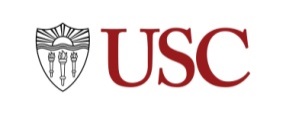 Today’s Date: _____________________			Interviewer Name:  ____________________Instructions:   Please see 7-14 Day Questionnaire Phone Script.CONTACT INFORMATION1. Name: _________________ _______________	____________________  ____________________		First		  	Middle			Last 1			       Last 22. Your Date of Birth:  _______/_______/_______      Month      Day         Year3. What is your cell phone number?    ____________________________ ₀ Don’t have a cell phone (Skip to question #5)4. Is this a prepaid cell phone or a permanent phone number?₀ prepaid 	₁ permanent number5. What is your HOME address (the address at which you spend the most time)?Address: ______________________________________________________________________City: ___________________________State: ________________Zip: _____________________6. What is the phone number for the HOME listed in Question 5? ____________________________₀ Don’t have a home phone7. Do you live at more than one home? 	₀No… Skip to 9 	₁ Yes... Complete 8A-C8A. What is your second HOME address?Address: ______________________________________________________________________City: ___________________________State: ________________Zip: _____________________8B. What is the phone number for the HOME listed in Question 8A? _______________________₀ Don’t have a home phone8C. How much time do you spend at the address listed in 8A?	₁ 1%-25% of the time2 26%-50% of the time9. What is your baby’s HOME address?₁ Same as the HOME address listed in Question 5 (Skip to Question 12)2 Same as the Second Home address listed in Question 8 (Skip to Question 12)3 Same as both addresses listed in Questions 5 & 8 (Skip to Question 12)4 Other (Continue to 9A) 9A. What is your baby’s home address? Address: ______________________________________________________________________City: ___________________________State: ________________Zip: _____________________10. Does your baby live at more than one home? 	₀No… Skip to 	₁ Yes... Complete -B11A. What is your baby’s second HOME address?Address: ______________________________________________________________________City: ___________________________State: ________________Zip: _____________________11B. How much time does your baby spend at the address listed in 9A?	₁ 1%-25% of the time2 26%-50% of the timeBaby’s Birth 12. Baby’s Name: _________________ ______________  ____________________  ____________________			    First		  	Middle			Last 1			       Last 213. Baby’s DOB: _______/_______/_______                                Month      Day         	     Year14.  Baby’s Gender: ₁ Female 	₂ Male15.  What was your baby’s weight at birth?    Pounds ____________      AND      Ounces____________16.  What was your baby’s length at birth? ____________ INCHES17. Where was your baby born?1  LAC+USC County Hospital  2  California Hospital Medical Center 3  Other Hospital: __________________________________________4  Other (please explain): __________________________________________18. How was your baby delivered?1  Vaginally and not induced  2  Vaginally and induced 3  A planned cesarean4  An unplanned cesarean 19. Which of the following medications did you have during labor or delivery? (Mark all that apply) 1  General anesthesia (you were put to sleep)   2  A spinal or epidural  3  Demerol or Stadol 4  Nitrous oxide (gas breathed through a gas mask or mouthpiece while remaining conscious)   5  Pudendal block or other local blocks (injection into the vagina or cervix before the birth)   6  Other pain medication or don’t know which pain medication   7  No pain medication  20. How many nights were you in the hospital or birth center after your baby was born? 0  None1  1 night2  2 nights  3  3 nights4  4 to 7 nights 5  More than 7 nights21. Did your baby have to stay in an intensive care unit?0  No (Skip to Question 22)1  Yes, 3 days or less 2  Yes, more than 3 days 21A. Why did your baby have to stay in an intensive care unit? (select all that apply)  1  Premature birth 2  Complications during delivery 3  Low birth weight 4  Low Apgar score 5  Birth defects 6  Anemia7  Jaundice8  Respiratory problems      9  Heart problemsA  Surgery   B  Infection   C  Other (Please explain):_________________________________________________________        D  Do not knowInfant Feeding 27. Does your baby have any special needs or medical problems?0  No1  Yes (Complete 27A)27A. Please explain briefly: ______________________________________________________________________________________________________________________________________________________________________________________________________________________________________________________________________________THANK YOU FOR COMPLETING THIS QUESTIONNAIRE! CONGRATULATIONS ON YOUR NEW BABY.